管理者　様へ【中予地区研修受講申込書】『救命・救急対応について』～いざという時あわてない、知っておくべき対応～　　　　　　　　　　　　　　　　　　　講師：原　穂高　氏愛媛生協病院　家庭医療科　内科部長■日時：令和元年12月20日（金）19：00～21：00■場所：愛媛県総合社会福祉会館　 3Ｆ　研修室(松山市持田町三丁目8-15)　 ■参加人数：50名■受講料：会員一人　1,000円　（非会員一人2,000円）※締め切り：　12月10日(火)ＦＡＸ受付確認印　　　希望する　（確認印が必要な場合のみ○印をつけてください。）事業所名（　会員　・　非会員　）（　会員　・　非会員　）連絡先(ＴＥＬ)(ＦＡＸ)氏名氏名氏名講師の方への質問などがありましたら、ご記入ください。講師の方への質問などがありましたら、ご記入ください。講師の方への質問などがありましたら、ご記入ください。＜送付先＞ＦＡＸ：０８９-９８９-２５５７＜送付先＞一般社団法人　愛媛県地域密着型サービス協会事務局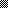 